Immediate engagement: Can you create your own sentences (commands, statements, questions and exclamations!) and not include the punctuation so your friends have to add the correct punctuation marks?! Eg What am I supposed to do Get me a cup of tea 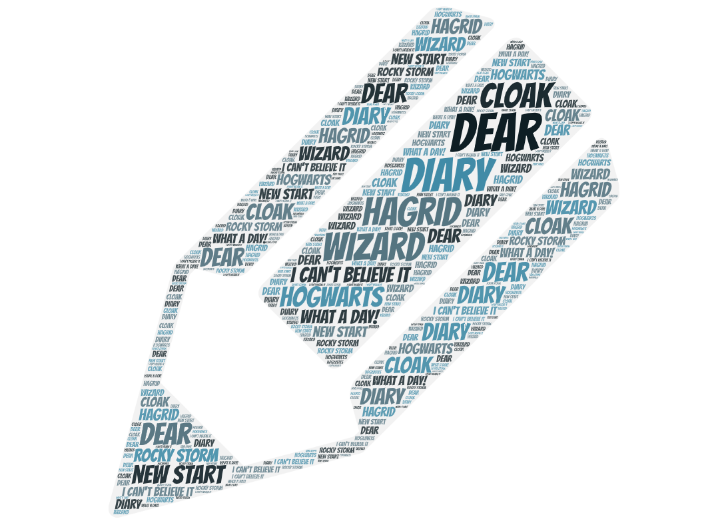 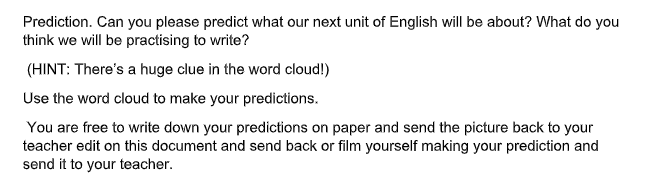 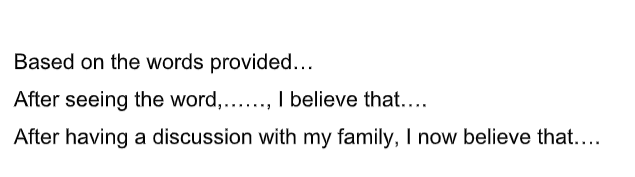 ________________________________________________________________________________________________________________________________________________________________________________________________________________________________________________________________________________________________________________________________________________________________________________________________________________________________________________________________________________________________________________________________________________________________________________________________________________________